NO. 5 JOURNALof theHOUSE OF REPRESENTATIVESof theSTATE OF SOUTH CAROLINA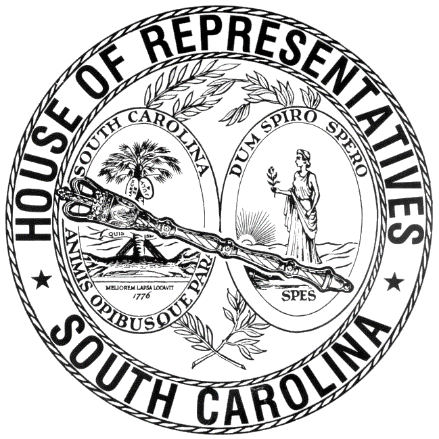 REGULAR SESSION BEGINNING TUESDAY, JANUARY 12, 2021 ________WEDNESDAY, JANUARY 19, 2022(STATEWIDE SESSION)Indicates Matter StrickenIndicates New MatterThe House assembled at 2:00 p.m.Deliberations were opened with prayer by Rev. Charles E. Seastrunk, Jr., as follows:Our thought for today is from Ecclesiastes 12:13: “The end of the matter; all has been heard. Fear God and keep His commandments; for that is the duty of everyone.”	Let us pray. Loving and gracious God, we give You thanks, praise and adoration for the many blessings You shower down to us. Help us to listen to Your call to remember Your commandments and that we are to love our fellow human beings. Guide and direct our defenders of freedom and first responders as they care for us. Look upon our leaders with kindness. Continue Your blessings on our World, Nation, President, State, Governor, Speaker, Staff, and all who labor in this vineyard.  Heal the wounds, those seen and those hidden, of our brave warriors who suffer and sacrifice for our freedom. Lord, in Your mercy, hear our prayers. Amen.Pursuant to Rule 6.3, the House of Representatives was led in the Pledge of Allegiance to the Flag of the United States of America by the SPEAKER.After corrections to the Journal of the proceedings of Friday, the SPEAKER ordered it confirmed.MOTION ADOPTEDRep. W. COX moved that when the House adjourns, it adjourn in memory of Stanton Wayne "Stan" Welch, which was agreed to.REPORT OF STANDING COMMITTEERep. B. NEWTON, from the Lancaster Delegation, submitted a favorable report on:H. 4800 -- Rep. McGarry: A BILL TO AMEND ACT 777 OF 1988, AS AMENDED, RELATING TO THE ESTABLISHMENT OF THE LANCASTER COUNTY SCHOOL DISTRICT, SO AS TO PROVIDE FOR THE ELECTION OF SCHOOL TRUSTEES IN PARTISAN INSTEAD OF NONPARTISAN ELECTIONS BEGINNING IN 2024 AND FOR THE NOMINATION, TERMS, AND ELECTION PROCEDURES OF CANDIDATES FOR THESE OFFICES.Ordered for consideration tomorrow.HOUSE RESOLUTIONThe following was introduced:H. 4806 -- Reps. Felder, Bryant, King, Ligon, D. C. Moss, V. S. Moss, B. Newton, Pope and Simrill: A HOUSE RESOLUTION TO CELEBRATE THE NATION FORD HIGH SCHOOL GIRLS SWIM TEAM ON WINNING THE 2021 CLASS AAAAA STATE CHAMPIONSHIP IN THE 200-YARD FREESTYLE RELAY AND TO CONGRATULATE THE SWIMMERS AND THEIR COACHES ON A FINE SEASON.The Resolution was adopted.HOUSE RESOLUTIONThe following was introduced:H. 4807 -- Rep. Lucas: A HOUSE RESOLUTION TO CONGRATULATE MRS. IRIS M. ESTRIDGE OF BETHUNE ON THE GRAND OCCASION OF HER ONE HUNDREDTH BIRTHDAY AND TO CELEBRATE THIS MOMENTOUS MILESTONE.The Resolution was adopted.HOUSE RESOLUTIONThe following was introduced:H. 4808 -- Reps. Hiott, Alexander, Allison, Anderson, Atkinson, Bailey, Ballentine, Bamberg, Bannister, Bennett, Bernstein, Blackwell, Bradley, Brawley, Brittain, Bryant, Burns, Bustos, Calhoon, Carter, Caskey, Chumley, Clyburn, Cobb-Hunter, Cogswell, Collins, B. Cox, W. Cox, Crawford, Dabney, Daning, Davis, Dillard, Elliott, Erickson, Felder, Finlay, Forrest, Fry, Gagnon, Garvin, Gatch, Gilliam, Gilliard, Govan, Haddon, Hardee, Hart, Hayes, Henderson-Myers, Henegan, Herbkersman, Hewitt, Hill, Hixon, Hosey, Howard, Huggins, Hyde, Jefferson, J. E. Johnson, J. L. Johnson, K. O. Johnson, Jones, Jordan, King, Kirby, Ligon, Long, Lowe, Lucas, Magnuson, Matthews, May, McCabe, McCravy, McDaniel, McGarry, McGinnis, McKnight, J. Moore, T. Moore, Morgan, D. C. Moss, V. S. Moss, Murphy, Murray, B. Newton, W. Newton, Nutt, Oremus, Ott, Parks, Pendarvis, Pope, Rivers, Robinson, Rose, Rutherford, Sandifer, Simrill, G. M. Smith, G. R. Smith, M. M. Smith, Stavrinakis, Taylor, Tedder, Thayer, Thigpen, Trantham, Weeks, West, Wetmore, Wheeler, White, Whitmire, R. Williams, S. Williams, Willis, Wooten and Yow: A HOUSE RESOLUTION TO RECOGNIZE AND HONOR ANDY VIRGIL FOR FORTY YEARS OF OUTSTANDING LEADERSHIP TO THE PICKENS HIGH SCHOOL ATHLETIC PROGRAM AND TO CONGRATULATE HIM UPON THE NAMING OF THE SCHOOL'S STRENGTH AND CONDITIONING ROOM IN HIS HONOR.The Resolution was adopted.HOUSE RESOLUTIONThe following was introduced:H. 4809 -- Reps. Hiott, Alexander, Allison, Anderson, Atkinson, Bailey, Ballentine, Bamberg, Bannister, Bennett, Bernstein, Blackwell, Bradley, Brawley, Brittain, Bryant, Burns, Bustos, Calhoon, Carter, Caskey, Chumley, Clyburn, Cobb-Hunter, Cogswell, Collins, B. Cox, W. Cox, Crawford, Dabney, Daning, Davis, Dillard, Elliott, Erickson, Felder, Finlay, Forrest, Fry, Gagnon, Garvin, Gatch, Gilliam, Gilliard, Govan, Haddon, Hardee, Hart, Hayes, Henderson-Myers, Henegan, Herbkersman, Hewitt, Hill, Hixon, Hosey, Howard, Huggins, Hyde, Jefferson, J. E. Johnson, J. L. Johnson, K. O. Johnson, Jones, Jordan, King, Kirby, Ligon, Long, Lowe, Lucas, Magnuson, Matthews, May, McCabe, McCravy, McDaniel, McGarry, McGinnis, McKnight, J. Moore, T. Moore, Morgan, D. C. Moss, V. S. Moss, Murphy, Murray, B. Newton, W. Newton, Nutt, Oremus, Ott, Parks, Pendarvis, Pope, Rivers, Robinson, Rose, Rutherford, Sandifer, Simrill, G. M. Smith, G. R. Smith, M. M. Smith, Stavrinakis, Taylor, Tedder, Thayer, Thigpen, Trantham, Weeks, West, Wetmore, Wheeler, White, Whitmire, R. Williams, S. Williams, Willis, Wooten and Yow: A HOUSE RESOLUTION TO RECOGNIZE AND HONOR THE PICKENS HIGH SCHOOL VARSITY VOLLEYBALL TEAM, COACHES, AND SCHOOL OFFICIALS FOR A STELLAR SEASON AND TO 
CONGRATULATE THEM FOR WINNING THE 2021 SOUTH CAROLINA CLASS AAAA STATE CHAMPIONSHIP TITLE.The Resolution was adopted.HOUSE RESOLUTIONThe following was introduced:H. 4810 -- Reps. Hiott, Alexander, Allison, Anderson, Atkinson, Bailey, Ballentine, Bamberg, Bannister, Bennett, Bernstein, Blackwell, Bradley, Brawley, Brittain, Bryant, Burns, Bustos, Calhoon, Carter, Caskey, Chumley, Clyburn, Cobb-Hunter, Cogswell, Collins, B. Cox, W. Cox, Crawford, Dabney, Daning, Davis, Dillard, Elliott, Erickson, Felder, Finlay, Forrest, Fry, Gagnon, Garvin, Gatch, Gilliam, Gilliard, Govan, Haddon, Hardee, Hart, Hayes, Henderson-Myers, Henegan, Herbkersman, Hewitt, Hill, Hixon, Hosey, Howard, Huggins, Hyde, Jefferson, J. E. Johnson, J. L. Johnson, K. O. Johnson, Jones, Jordan, King, Kirby, Ligon, Long, Lowe, Lucas, Magnuson, Matthews, May, McCabe, McCravy, McDaniel, McGarry, McGinnis, McKnight, J. Moore, T. Moore, Morgan, D. C. Moss, V. S. Moss, Murphy, Murray, B. Newton, W. Newton, Nutt, Oremus, Ott, Parks, Pendarvis, Pope, Rivers, Robinson, Rose, Rutherford, Sandifer, Simrill, G. M. Smith, G. R. Smith, M. M. Smith, Stavrinakis, Taylor, Tedder, Thayer, Thigpen, Trantham, Weeks, West, Wetmore, Wheeler, White, Whitmire, R. Williams, S. Williams, Willis, Wooten and Yow: A HOUSE RESOLUTION TO RECOGNIZE AND HONOR CHERI TERRAPIN ANTHONY, FORMER DIRECTOR OF THE PICKENS RECREATION DEPARTMENT, FOR MORE THAN TWENTY-FIVE YEARS OF OUTSTANDING SERVICE TO HER COMMUNITY, UPON THE RENAMING OF THE PICKENS RECREATION CENTER IN HER HONOR.The Resolution was adopted.HOUSE RESOLUTIONThe following was introduced:H. 4819 -- Rep. Yow: A HOUSE RESOLUTION TO MEMORIALIZE THE UNITED STATES CONGRESS TO ENACT S. 1873, H.R. 1946, OR SIMILAR LEGISLATION TO ESTABLISH MEDICARE COVERAGE FOR MULTI-CANCER EARLY DETECTION SCREENING TESTS, AND TO CONTINUE WORKING ACROSS PARTY LINES TO REDUCE CANCER DEATHS IN SOUTH CAROLINA.The Resolution was ordered referred to the Committee on Judiciary.CONCURRENT RESOLUTIONThe following was introduced:H. 4818 -- Reps. Herbkersman, W. Newton, S. Williams, Alexander, Allison, Anderson, Atkinson, Bailey, Ballentine, Bamberg, Bannister, Bennett, Bernstein, Blackwell, Bradley, Brawley, Brittain, Bryant, Burns, Bustos, Calhoon, Carter, Caskey, Chumley, Clyburn, Cobb-Hunter, Cogswell, Collins, B. Cox, W. Cox, Crawford, Dabney, Daning, Davis, Dillard, Elliott, Erickson, Felder, Finlay, Forrest, Fry, Gagnon, Garvin, Gatch, Gilliam, Gilliard, Govan, Haddon, Hardee, Hart, Hayes, Henderson-Myers, Henegan, Hewitt, Hill, Hiott, Hixon, Hosey, Howard, Huggins, Hyde, Jefferson, J. E. Johnson, J. L. Johnson, K. O. Johnson, Jones, Jordan, King, Kirby, Ligon, Long, Lowe, Lucas, Magnuson, Matthews, May, McCabe, McCravy, McDaniel, McGarry, McGinnis, McKnight, J. Moore, T. Moore, Morgan, D. C. Moss, V. S. Moss, Murphy, Murray, B. Newton, Nutt, Oremus, Ott, Parks, Pendarvis, Pope, Rivers, Robinson, Rose, Rutherford, Sandifer, Simrill, G. M. Smith, G. R. Smith, M. M. Smith, Stavrinakis, Taylor, Tedder, Thayer, Thigpen, Trantham, Weeks, West, Wetmore, Wheeler, White, Whitmire, R. Williams, Willis, Wooten and Yow: A CONCURRENT RESOLUTION TO REQUEST THE DEPARTMENT OF TRANSPORTATION NAME THE BRIDGE LOCATED ALONG SOUTH CAROLINA HIGHWAY 462 IN JASPER COUNTY WEST OF ROSELAND ROAD "WELDON E. WALL, SR. MEMORIAL BRIDGE" AND ERECT APPROPRIATE MARKERS OR SIGNS AT THIS BRIDGE CONTAINING THESE WORDS.The Concurrent Resolution was ordered referred to the Committee on Invitations and Memorial Resolutions.CONCURRENT RESOLUTIONThe Senate sent to the House the following:S. 987 -- Senator Fanning: A CONCURRENT RESOLUTION TO EXPRESS THE PROFOUND SORROW OF THE MEMBERS OF THE SOUTH CAROLINA GENERAL ASSEMBLY UPON THE PASSING OF VIOLA D. KENNEDY OF WINNSBORO, TO CELEBRATE HER LIFE, AND TO EXTEND THE DEEPEST SYMPATHY TO HER FAMILY AND MANY FRIENDS.The Concurrent Resolution was agreed to and ordered returned to the Senate with concurrence.INTRODUCTION OF BILLS  The following Bills and Joint Resolutions were introduced, read the first time, and referred to appropriate committees:H. 4811 -- Rep. J. L. Johnson: A BILL TO AMEND THE CODE OF LAWS OF SOUTH CAROLINA, 1976, BY ADDING SECTION 16-23-540 SO AS TO DEFINE NECESSARY TERMS, TO CREATE THE OFFENSES OF CRIMINALLY NEGLIGENT STORAGE OF A FIREARM IN THE FIRST AND SECOND DEGREE, AND TO PROVIDE PENALTIES; AND BY ADDING SECTION 16-23-550 SO AS TO REQUIRE THE OWNER OR OTHER PERSON LAWFULLY IN POSSESSION OF A FIREARM TO REPORT THE LOSS OR THEFT OF EACH SUCH WEAPON WITHIN TWENTY-FOUR HOURS, AND TO PROVIDE GRADUATED PENALTIES FOR VIOLATIONS.Referred to Committee on JudiciaryH. 4812 -- Rep. J. L. Johnson: A BILL TO AMEND SECTION 12-36-2630, CODE OF LAWS OF SOUTH CAROLINA, 1976, RELATING TO THE SEVEN PERCENT SALES TAX ON ACCOMMODATIONS, SO AS TO CHANGE THE AGE THAT A CERTAIN ONE PERCENT SALES TAX DOES NOT APPLY FROM INDIVIDUALS OVER THE AGE OF EIGHTY-FIVE TO INDIVIDUALS OVER THE AGE OF EIGHTY.Referred to Committee on Ways and MeansH. 4813 -- Rep. J. L. Johnson: A BILL TO AMEND SECTION 7-25-210, CODE OF LAWS OF SOUTH CAROLINA, 1976, RELATING TO REMOVING CAMPAIGN SIGNS, SO AS TO MAKE IT UNLAWFUL FOR CANDIDATES TO LEAVE CAMPAIGN SIGNS ON PUBLIC PROPERTY MORE THAN TWENTY-ONE CALENDAR DAYS AFTER AN ELECTION.Referred to Committee on JudiciaryH. 4814 -- Rep. J. L. Johnson: A BILL TO AMEND THE CODE OF LAWS OF SOUTH CAROLINA, 1976, BY ADDING ARTICLE 4, TO CHAPTER 1, TITLE 44 SO AS TO CREATE THE COMMUNITY VIOLENCE INTERVENTION AND PREVENTION DIVISION OF THE SOUTH CAROLINA DEPARTMENT OF HEALTH AND ENVIRONMENTAL CONTROL; TO CREATE AN ADVISORY BOARD FOR THE DIVISION; TO PROVIDE FOR THE DIVISION'S RESPONSIBILITIES, INCLUDING OPERATION OF A COMMUNITY VIOLENCE INTERVENTION AND PREVENTION GRANT PROGRAM TO FUND COMMUNITY-BASED INITIATIVES; TO REQUIRE THE DIVISION TO HOLD PUBLIC HEARINGS AND FILE AN ANNUAL REPORT; TO CREATE THE COMMUNITY VIOLENCE INTERVENTION AND PREVENTION FUND; AND FOR OTHER PURPOSES.Referred to Committee on JudiciaryH. 4815 -- Rep. G. M. Smith: A JOINT RESOLUTION TO SUSPEND SECTION 1-11-705(I)(2), CODE OF LAWS OF SOUTH CAROLINA, 1976, FOR FISCAL YEAR 2021-2022 RELATING TO A TRANSFER OF FUNDS TO THE SOUTH CAROLINA RETIREE HEALTH INSURANCE TRUST FUND.On motion of Rep. G. M. SMITH, with unanimous consent, the Joint Resolution was ordered placed on the Calendar without reference.H. 4816 -- Reps. Herbkersman and W. Newton: A BILL TO AMEND THE CODE OF LAWS OF SOUTH CAROLINA, 1976, BY ADDING SECTION 9-11-145 SO AS TO PROVIDE AN ADDITIONAL ONE-TIME PAYMENT TO MEMBERS OF THE POLICE OFFICERS RETIREMENT SYSTEM WHO ARE KILLED IN THE LINE OF DUTY, AND TO SET FORTH THE AMOUNT OF THE PAYMENT DEPENDENT ON THE CIRCUMSTANCES OF THE DEATH.Referred to Committee on Ways and MeansH. 4817 -- Reps. Ligon and Simrill: A BILL TO AMEND THE CODE OF LAWS OF SOUTH CAROLINA, 1976, TO ENACT THE "SHORT LINE RAILROAD MODERNIZATION ACT" BY ADDING SECTION 12-6-3810 SO AS TO PROVIDE FOR AN INCOME TAX CREDIT EQUAL TO FIFTY PERCENT OF AN ELIGIBLE TAXPAYER'S QUALIFIED RAILROAD RECONSTRUCTION OR REPLACEMENT EXPENDITURES, AND TO PROVIDE FOR THE ADMINISTRATION OF THE TAX CREDIT.Referred to Committee on Ways and MeansS. 948 -- Senator Williams: A JOINT RESOLUTION TO PROVIDE FOR THE DATE OF THE 2022 ELECTION FOR THE MARION COUNTY BOARD OF EDUCATION TO OCCUR ON THE SECOND TUESDAY OF MAY, 2022.On motion of Rep. ATKINSON, with unanimous consent, the Joint Resolution was ordered placed on the Calendar without reference.S. 975 -- Senators Young and Massey: A JOINT RESOLUTION TO AUTHORIZE THE RELOCATION OF THE VIETNAM WAR MEMORIAL, ETERNAL FLAME, AND ACCOMPANYING UNITED STATES FLAG INSTALLATION LOCATED AT THE CORNER OF EDGEFIELD AVENUE AND LAURENS STREET IN THE CITY OF AIKEN TO THE AIKEN COUNTY VETERANS MEMORIAL LOCATED AT 1435 RICHLAND AVENUE EAST.Referred to Aiken DelegationROLL CALLThe roll call of the House of Representatives was taken resulting as follows:Total Present--114LEAVE OF ABSENCEThe SPEAKER granted Rep. ROBINSON a leave of absence for the day due to a death in the family.LEAVE OF ABSENCEThe SPEAKER granted Rep. DANING a leave of absence for the day.LEAVE OF ABSENCEThe SPEAKER granted Rep. MAY a leave of absence for the day due to medical reasons.LEAVE OF ABSENCEThe SPEAKER granted Rep. MURPHY a leave of absence for the day due to medical reasons.LEAVE OF ABSENCEThe SPEAKER granted Rep. MATTHEWS a leave of absence for the day due to a prior family commitment.LEAVE OF ABSENCEThe SPEAKER granted Rep. PARKS a leave of absence for the day due to medical reasons.LEAVE OF ABSENCEThe SPEAKER granted Rep. V. S. MOSS a leave of absence for the day due to medical reasons.DOCTOR OF THE DAYAnnouncement was made that Dr. James McCoy of Charleston was the Doctor of the Day for the General Assembly.CO-SPONSORS ADDED AND REMOVEDIn accordance with House Rule 5.2 below:“5.2 Every bill before presentation shall have its title endorsed; every report, its title at length; every petition, memorial, or other paper, its prayer or substance; and, in every instance, the name of the member presenting any paper shall be endorsed and the papers shall be presented by the member to the Speaker at the desk. A member may add his name to a bill or resolution or a co-sponsor of a bill or resolution may remove his name at any time prior to the bill or resolution receiving passage on second reading. The member or co-sponsor shall notify the Clerk of the House in writing of his desire to have his name added or removed from the bill or resolution. The Clerk of the House shall print the member's or co-sponsor's written notification in the House Journal. The removal or addition of a name does not apply to a bill or resolution sponsored by a committee.” CO-SPONSOR ADDEDCO-SPONSORS ADDEDCO-SPONSORS ADDEDCO-SPONSOR REMOVEDCO-SPONSOR REMOVEDCO-SPONSOR REMOVEDCO-SPONSOR REMOVEDLEAVE OF ABSENCEThe SPEAKER granted Rep. JORDAN a leave of absence for the remainder of the day. H. 4793--ORDERED TO THIRD READINGThe following Joint Resolution was taken up:H. 4793 -- Reps. Pope, King, Ligon and Simrill: A JOINT RESOLUTION TO PROVIDE THAT THE GENERAL ASSEMBLY APPROVES ORDINANCE NUMBER 3421 ADOPTED ON SEPTEMBER 7, 2021, BY THE YORK COUNTY COUNCIL TO EXPAND THE CATAWBA INDIAN RESERVATION, AS REQUESTED BY THE CATAWBA INDIAN NATION.Rep. POPE explained the Joint Resolution.The yeas and nays were taken resulting as follows:  Yeas 100; Nays 0 Those who voted in the affirmative are:Total--100 Those who voted in the negative are:Total--0So, the Joint Resolution was read the second time and ordered to third reading.  H. 4492--DEBATE ADJOURNEDThe following Bill was taken up:H. 4492 -- Reps. Lucas and Murphy: A BILL TO AMEND THE CODE OF LAWS OF SOUTH CAROLINA, 1976, BY ADDING SECTION 7-19-45 SO AS TO ESTABLISH ELECTION DISTRICTS FROM WHICH THE MEMBERS OF THE CONGRESSIONAL DISTRICTS ARE ELECTED BEGINNING WITH THE 2022 GENERAL ELECTION; AND TO REPEAL SECTION 7-19-35 RELATING TO ELECTION DISTRICTS FROM WHICH MEMBERS OF THE CONGRESSIONAL DISTRICTS WERE FORMERLY ELECTED.Rep. SIMRILL moved to adjourn debate on the Bill until Thursday, January 20, which was agreed to.H. 3055--REQUESTS FOR DEBATE WITHDRAWN AND ORDERED TO THIRD READINGUpon the withdrawal of requests for debate by Reps. WHITE, W. COX, KIRBY, ELLIOTT, ANDERSON, B. COX, HIOTT, GILLIARD, HIXON, HART, HOSEY, OTT and WEEKS, the following Bill was taken up:  H. 3055 -- Reps. Hixon, Forrest, W. Newton and Ligon: A BILL TO AMEND SECTION 48-4-10, CODE OF LAWS OF SOUTH CAROLINA, 1976, RELATING TO THE ESTABLISHMENT OF THE DEPARTMENT OF NATURAL RESOURCES, SO AS TO UPDATE THE NAMES OF THE DIVISIONS OF THE DEPARTMENT; TO AMEND SECTION 48-4-30, RELATING TO THE GOVERNING BOARD OF THE DEPARTMENT OF NATURAL RESOURCES, SO AS TO REMOVE THE AT-LARGE BOARD MEMBER FROM THE BOARD; TO AMEND SECTION 48-4-70, RELATING TO THE GENERAL DUTIES OF THE BOARD, SO AS TO REMOVE THE BOND REQUIREMENT; TO AMEND SECTION 50-1-220, RELATING TO THE APPLICATION OF THE PROVISIONS OF SECTIONS 50-1-180 TO 50-1-230 TO CERTAIN LANDS, SO AS TO REMOVE A REFERENCE TO A REPEALED STATUTE; TO AMEND SECTION 50-3-90, RELATING TO GAME AND FISH CULTURE OPERATIONS AND INVESTIGATIONS, SO AS TO REMOVE CERTAIN REQUIREMENTS BEFORE AN INVESTIGATION MAY BE CONDUCTED; TO AMEND SECTION 50-3-110, RELATING TO THE SUPERVISION OF ENFORCEMENT OFFICERS, SO AS TO UPDATE THE AGENCY NAME AND DELETE A REFERENCE TO A DISCONTINUED PRACTICE; TO AMEND SECTION 50-3-130, RELATING TO UNIFORMS AND EMBLEMS OF ENFORCEMENT OFFICERS, SO AS TO GRANT AUTHORITY TO THE DEPARTMENT OF NATURAL RESOURCES TO PRESCRIBE THE OFFICIAL UNIFORM; TO AMEND SECTION 50-3-315, RELATING TO DEPUTY ENFORCEMENT OFFICERS, SO AS TO DELETE AN EXPIRED DIRECTIVE TO ESTABLISH A TRAINING PROGRAM; TO AMEND SECTION 50-3-320, RELATING TO THE TRANSMITTAL AND DELIVERY OF COMMISSIONS OF ENFORCEMENT OFFICERS, SO AS TO PROVIDE THE DEPARTMENT IS RESPONSIBLE TO MAINTAIN THE COMMISSIONS OF ENFORCEMENT OFFICERS AND TO DELETE A BOND REQUIREMENT; TO AMEND SECTION 50-3-350, RELATING TO THE OFFICIAL BADGE OF ENFORCEMENT OFFICERS, SO AS TO UPDATE THE AGENCY NAME FOR AN ENFORCEMENT OFFICER'S OFFICIAL BADGE; TO AMEND SECTION 50-3-395, RELATING TO THE AUTHORITY OF ENFORCEMENT OFFICERS TO ISSUE WARNING TICKETS, SO AS TO ALLOW THE DEPARTMENT TO ESTABLISH CERTAIN PROCEDURES WITHOUT PROMULGATING REGULATIONS; TO AMEND SECTION 50-11-980, RELATING TO THE DESIGNATED WILDLIFE SANCTUARY IN CERTAIN AREAS OF CHARLESTON HARBOR, SO AS TO UPDATE THE BOUNDARIES OF THE WILDLIFE SANCTUARY; TO AMEND SECTION 50-15-10, AS AMENDED, RELATING TO DEFINITIONS APPLICABLE TO PROVISIONS PROTECTING NONGAME AND ENDANGERED WILDLIFE SPECIES, SO AS TO UPDATE THE CITATION OF THE FEDERAL LIST OF ENDANGERED SPECIES; AND TO AMEND SECTION 50-15-30, RELATING TO THE LIST OF ENDANGERED SPECIES, SO AS TO UPDATE THE CITATION TO THE FEDERAL REGULATION AND TO MOVE CERTAIN DUTIES TO THE DEPARTMENT OF NATURAL RESOURCES.Rep. HIXON explained the Bill.The yeas and nays were taken resulting as follows:  Yeas 109; Nays 0 Those who voted in the affirmative are:Total--109 Those who voted in the negative are:Total--0So, the Bill was read the second time and ordered to third reading.  STATEMENT FOR JOURNAL	H. 3055 implements a recommendation arising from the House Legislative Oversight Committee’s study of the Department of Natural Resources.	Rep. Wm. Weston NewtonRep. HOWARD moved that the House recede until 6:40 p.m., which was agreed to.JOINT ASSEMBLYAt 6:57 p.m. the Senate appeared in the Hall of the House.  The President of the Senate called the Joint Assembly to order and announced that it had convened under the terms of a Concurrent Resolution adopted by both Houses.H. 4747 -- Rep. Lucas: A CONCURRENT RESOLUTION INVITING HIS EXCELLENCY, HENRY DARGAN MCMASTER, GOVERNOR OF THE STATE OF SOUTH CAROLINA, TO ADDRESS THE GENERAL ASSEMBLY IN JOINT SESSION AT 7:00 P.M. ON WEDNESDAY, JANUARY 19, 2022, IN THE CHAMBER OF THE SOUTH CAROLINA HOUSE OF REPRESENTATIVES.The Honorable Henry McMaster and distinguished party were escorted to the rostrum by Senators Peeler, Massey, Hutto, Scott and Shealy and REPRESENTATIVES HEWITT, DAVIS, T. MOORE, MCGARRY, HOWARD and MURRAY. The President of the Senate recognized our special guests and then introduced Governor McMaster , who then addressed the Joint Assembly as follows:2022 State of the State AddressGovernor Henry McMasterWednesday, January 19, 2022	Mr. Speaker, Mr. President, ladies and gentlemen of the General Assembly, my fellow South Carolinians:	We are here tonight to address challenges and opportunities. But first, as in prior years, I’d like to recognize those in uniform whom we lost in the line of duty.	Lance Corporal Melton “Fox” Gore of the Horry County Police Department;	Chief William Edward “Eddie” McNeill, Jr., of the Campobello Fire Department; and	Lieutenant John Stewart of the Lake City Police Department.	To the families and loved ones of these men, with all our hearts, we offer our condolences. We are eternally grateful for their service.	Thirty-three South Carolinians have received the Medal of Honor since it was created more than 150 years ago. The medal, which requires nominees to receive presidential approval before it is granted, is given to those who distinguish themselves “conspicuously by gallantry and intrepidity at the risk of his life above and beyond the call of duty.”	Two South Carolinians were recently awarded the Medal of Honor.	Sergeant Major Thomas Patrick Payne, who now serves in the Army Special Operations Command as an instructor, was awarded the Medal of Honor for his actions during a hostage rescue mission in an area of northern Iraq controlled by the Islamic State.  A graduate of Lugoff-Elgin High School, and a veteran of 17 combat deployments, Sergeant Major Payne has also received multiple other combat decorations, including Bronze Star medals for both valor and service, and the Purple Heart.  He and his wife Allison have three children and live in South Carolina. 	Christopher Andrew Celiz was a Sergeant First Class in the Army and attended The Citadel before enlisting in the Army in 2007. Sergeant First Class Celiz was killed on his fifth deployment when he willingly exposed himself to heavy enemy fire to direct and lead a medical helicopter evacuation of wounded troops.  A native of Summerville, Sergeant First Class Celiz was also awarded the Bronze Star medal and Meritorious Service medal.  	The sacrifices these two men made in service of their country and fellow soldiers are difficult to comprehend. Their bravery in the face of imminent danger should inspire us all. 	We are honored to have Sergeant Major Payne and his wife Allison, along with Sergeant First Class Celiz’s wife, Mrs. KT Celiz, and their daughter Shannon here with us tonight. Though we will never be able to adequately show our appreciation for what they have done, I would humbly ask them to stand and give us the opportunity to do our best now.	I am delighted to have with us once again tonight our First Lady, my bride Peggy, our son Henry, Jr., and his wife Virginia, and also our daughter Mary Rogers and her husband Sam.  Please stand and be recognized.	Also, our Lieutenant Governor, Pamela Evette, and her husband David.  Please stand and be recognized.	Ladies and gentlemen, South Carolina is booming. People from all over the world are visiting and falling in love with our state.  Employers are creating new jobs, entrepreneurs are opening new businesses, and companies are deciding to relocate here. Our business and family-friendly environment has produced historic gains in new jobs, capital investment and population growth. 	Since January of 2017, we have announced 58,803 new jobs with over $17 billion in new capital investment in the Palmetto State.  In the last twelve months, we’ve announced 15,000 new jobs and $4.3 billion in new capital investment.	As of November 2021, there were 18,000 more South Carolinians employed than there were in February 2020.  Our gross domestic product increased 10% during the COVID-19 pandemic and has increased 26% over the last five years.	The state’s unemployment rate remains well below the national average and has improved every month of 2021 - dropping from 5.6% in November 2020 to 3.7% in November 2021. The 2020 U.S. Census data shows that South Carolina is the tenth fastest-growing state in the nation. I extend hearty thanks to all here tonight and to those who have gone before, for the excellent stewardship which has brought us to this day.  For now, we have opportunity like we have never seen before.	Our new Secretary of Commerce, Harry Lightsey, is here tonight. He is a man of vision and accomplishment.  Every indication is that this year, 2022, will be even better than last year for Team South Carolina’s economic recruitment successes.  Welcome Secretary Lightsey. Please stand and be recognized.	In the last year, we announced numerous transformative economic development victories. Some are represented here tonight.	In Spartanburg, Oshkosh Defense will invest $155 million and will employ more than 1,000 Upstate residents to manufacture the Postal Service’s new fleet of electric mail trucks that will replace the nation’s current fleet of combustion engine mail trucks.  Welcome Mr. Don Bent, Chief Operating Officer of Oshkosh Defense.	In Chester County, the Ernest and Julio Gallo Winery will locate their only bottling and cannery facility outside of California, with a $423 million investment and almost 500 new jobs.  Welcome Mr. Stein Edwards, Senior Director of Operations for Gallo Winery.	In Edgefield County, Generac Power Systems will construct a new facility to manufacture commercial and residential power generators, and has already announced an expansion. These projects will create a combined 750 new jobs.  Welcome Mr. Tom Pettit, Chief Operations Officer and Mr. Steve Andrejack, Senior Director of Operations.	Walmart continues to invest in South Carolina with the construction of a new distribution center in Spartanburg with a $450 million investment creating more than 400 new jobs.  Welcome Mr. Jeff Holzbauer, General Manager, Walmart Import and Logistics.	In Kershaw County, Prestage Farms will open an agribusiness processing and canning facility, investing $150 million and creating almost 300 new jobs.  Welcome Mr. Zach Prestage of Prestage Farms.	I would ask all these gentlemen to please stand and be recognized. 	During the COVID-19 pandemic, many states shuttered their economies, closed businesses, and enacted draconian restrictions, many of which continue to this very day.  We took a better approach.  We never closed.  Through our reasonable steps of limited, measured, and temporary actions, we have been able to combat the virus without crippling our economy. 	Also, by being careful and conservative and freezing new spending in 2020, not only did we avoid cutting services, raising taxes, or borrowing money, we saw our State’s booming economy create a large amount of new surplus revenues in 2021.	Compare this to New York, where there are 476,000 fewer people employed now than in February 2020.  The New York state unemployment rate is the 3rd highest in the country, and 2.7% higher than it was in February 2020.	Or Michigan, where the unemployment rate in November 2021 was 5.9% - the 9th highest in the country.  More Americans moved out of Michigan during the pandemic than nearly every other state in our nation.	Today, South Carolina’s state government is in the strongest fiscal condition ever.  We have the largest budget surplus, the largest rainy day reserve account balance, and the lowest debt in our history.	However, South Carolina is facing a new challenge – the dangerous, irresponsible, and sometimes unconstitutional behavior of the federal government. While we and other states have differed with federal authorities before, this last year has been alarming and unprecedented. 	On his first day in office, President Biden canceled the immigration policies established by President Trump, and halted construction of the border wall, thus surrendering our own nation’s sovereignty and security to millions of illegal and undocumented immigrants, including human traffickers, drug dealers, and foreign agents, who have freely crossed our southern border.  	The resulting lawlessness and chaos required us to deploy troops from the South Carolina National Guard to defend the border, and to protect our state, and others, from the danger posed by the cartels and traffickers. 	I traveled to the border to visit our troops and border patrol agents. The challenges they face are steep. The Biden administration - and the media - have turned their backs on these brave men and women, but South Carolina will not.  We always answer the call for help, and we always step into the breach. We will carry the banner of freedom even if the federal government walks away.	The Biden administration also took aim at South Carolina’s pro-life and pro-family policies.  They challenged my policy of preventing taxpayer dollars from going to abortion providers like Planned Parenthood, which sued to overturn our Heartbeat Law, and to stop the State from protecting the most precious of rights – the right to life.	They attacked South Carolina’s faith-based foster care providers like Miracle Hill, despite a recent U.S. Supreme Court ruling that upheld the right of faith-based foster-care providers who choose to work with parents holding similar religious beliefs.	They even canceled South Carolina’s requirement that Medicaid recipients must work, volunteer, or attend school to receive benefits.  While at the same time, the Biden administration was paying people on unemployment to stay at home rather than return to work or get a job.	President Biden and his liberal allies sued to force South Carolina to adopt universal mask mandates in public schools, despite clear constitutional authority to the contrary.	And finally, the Biden administration has illegally attempted to impose vaccine mandates on private citizens all across the country, in clear violation of constitutional authority and of common sense. 	Thankfully, President Biden has been about as successful in defending his mandates in court as he has been selling them to the American people. 	Despite this barrage of unwarranted challenges, we will continue to grow and prosper. We will not let the federal government violate the Constitution and dictate decisions that rightly belong to South Carolina and her people. We will fight to defend the Rule of Law, preserve our State’s sovereignty, and reject efforts to destroy individual liberty, wherever they occur. 	A determined warrior in our effort is with us tonight, our Attorney General, Alan Wilson.  Please stand and be recognized.	As you are aware, the AccelerateSC task force has played a vital role in the State’s response to the COVID-19 pandemic.  This task force is comprised of volunteers from every sector of our State’s economy, along with officials from state and local agencies, and organizations.  	Almost two years ago, the AccelerateSC task force produced recommendations which guided us in taking very targeted and limited measures to combat the spread of the COVID-19 virus without shutting down our state’s economy.  	In addition, AccelerateSC conducted a thorough and complete review of the CARES Act and the American Rescue Plan Act (ARPA) for the purpose of providing expenditure recommendations to my office.  	I believe that AccelerateSC is the model for collaboration, cooperation and communication between the government and the private sector, and on behalf of our entire state, I thank them for their extraordinary accomplishments.  	Tonight, we have the leaders of this remarkable effort with us: former Senator Greg Ryberg served as chairman, and Mr. James Burns, served as the executive director.  Thank you for your service.  Please stand and be recognized.	South Carolina’s booming economy, with almost $3 billion in surplus revenue, along with the $2.4 billion in ARPA funds - presents us with a once in a lifetime opportunity.  	We know that the competition for jobs and investment is fierce, both nationally and globally. We cannot be complacent.  We must act.  We must make big, bold, and transformative investments in the areas of education, infrastructure, workforce, and economic development to strengthen the foundations of our prosperity for generations to come.	For the second year in a row, my Executive Budget places $500 million into our state’s “rainy day” reserve fund.  By saving this money instead of spending it - something that served our state well last year - we will double the size of our reserves and will be prepared for any future economic uncertainties, should they arise.  	I ask the General Assembly to consider maintaining a minimum balance in the rainy-day reserve account equal to 10% of the total amount of funds available to be appropriated in any year.	Despite our great successes, South Carolina’s marginal income tax rate of 7% is the highest in the southeast and the 12th highest in the nation. 	For example, Tennessee and Florida have no income tax at all.  Louisiana is at 6%.  Arkansas is at 5.9%, Missouri at 5.4%.  Georgia and Virginia are at 5.75%.  North Carolina is at 5.25% and just passed legislation to cut it again. Alabama, Mississippi, and Kentucky are at 5%.  	This makes South Carolina less competitive for new jobs and capital investment.  	This year marks the fourth year that I have proposed a 1% rate reduction over five years for all personal income tax brackets, starting with an immediate $177 million cut. 	A tax cut has the impact of a pay raise; and more money in the pockets of our people to spend is a catalyst for even more economic growth and prosperity.	Ladies and gentlemen, we have almost one billion dollars in surplus recurring revenue available for this state budget.  Our State’s booming economy will likely create more. Our work will not be done this session unless I am able to sign an income tax cut into law. 	We must also re-examine those issues, practices and laws that make our State less competitive and make it difficult for our businesses and entrepreneurs to invest, grow and thrive. 	One issue in need of re-examination is in the area of civil litigation known as joint and several liability. Business owners should not be penalized for the actions of others, simply because they have money.  Nor should they be absolved of their actions.  We can find a balance that provides the opportunity for justice without damaging our economy.	There is no infrastructure more in need of big, bold, and transformative one-time investments than our State’s roads, bridges, highways, and interstates.  Our booming economy and rapid population growth have outpaced the State’s ability to keep up with improvements to our transportation infrastructure.	Utilizing a combination of $660 million in federal ARPA funds and $600 million from surplus revenue, I am recommending that the General Assembly provide no less than $1.26 billion to the Department of Transportation to accelerate construction, expansion, or improvements to our State-owned roads, bridges, highways, and interstates.	This one-time investment of over one billion dollars will allow the DOT to accelerate the start and completion of some of their highest priority projects.  Projects such as the widening of Interstate 26 to six lanes between Columbia and Charleston, the widening of Interstate 95 to six lanes in the Lowcountry, lane widening on Interstate 85 in the Upstate and the long-awaited start of construction on I-73 from the Pee Dee to the Grand Strand.  	In addition, DOT will have sufficient state matching funds to apply for an additional $250 million in federal funds each year for the next five years. These federal matching funds will allow the DOT to expedite completion of local and regional projects designed to relieve traffic congestion, to repair or replace over 400 bridges, and to enhance repaving and resurfacing on our local and secondary roads.	Three years ago, on the south steps of this Statehouse, I pledged that we would work together as a team.  I proposed that we make bold reforms to K-12 education in South Carolina, so that every student is ready to learn when he or she enters the classroom. And that the words "Corridor of Shame" would soon become a fading memory. 	I proposed that we unleash the free market and expand access to full-day kindergarten for every lower income, four-year old child. Parents should be able to choose the public, private, or for-profit childcare provider that best suits their child’s educational needs.	Today, we have fully funded full-day, four-year-old kindergarten programs for every Medicaid-eligible child in South Carolina.	As a result, the Education Oversight Committee reports that 4K enrollment has increased 47% or by 4,600 children. There are 50 new private, nonprofit, and faith-based providers who have opened 66 new 4K classrooms.  In our public schools, there are 120 new 4K classrooms.   	In a recent survey by First Steps, two out of three parents reported that enrolling their child in First Steps 4K also allowed them to go to work or continue their own education. 	We know that parents in South Carolina must be confident that their children are safe and secure when they are at school. The presence of a certified law enforcement school resource officer in every school is more important now, than ever.	We must also recognize that a mental health crisis exists in South Carolina, especially among our young people who have weathered two years of disruptions, virtual instruction, isolation, and constant changes to normal routines. This crisis is here, right now.  Students must have access to professional mental health counseling and services. 	Because sixty percent of South Carolina children are served by Medicaid, I have directed Health and Human Services Director Robbie Kerr to initiate an immediate review of our State’s behavioral health funding and delivery system.  Time is of the essence.  We must do better. The cost of doing nothing is unimaginable.  And the damage, well, the damage will likely be immeasurable.	South Carolina’s system of state-run treatment programs and facilities need a modern-day refreshment, re-evaluation, and re-invention.  I also suggest to members of the General Assembly that the time has come to evaluate whether the State should privatize behavioral health services currently provided by the Department of Mental Health.  	When the Education Finance Act of 1977 was signed into law, there were only three line-item appropriations for K-12 education.  Today, there are approximately 29.  This 44-year-old funding system is archaic, confusing, and inadequate.  	The way we fund K-12 education must be simplified and it must be transparent and accountable.  State funds must follow students directly to the classroom.  School districts must be held accountable for how they spend the taxpayer’s money – and graded on their results.	I have proposed that funds for K-12 education be appropriated in a manner that is simple and easy to understand. School districts will receive the funds necessary to support an average ratio of 11.7 students per teacher, with an average salary of $66,524 including benefits. 	In exchange, every school district must disclose how they spend every dollar, be it local, state, or federal.  This information must be published online by the state Department of Education, so parents and taxpayers will know where their money is being spent. In the classroom? Or is it being spent on administration?  Or overhead?  Or somewhere else?	My Executive Budget also raises the minimum salary for a starting teacher from $36,000 to $38,000. We have made progress in raising teacher pay.  Just five years ago, the minimum salary for a brand-new teacher was $30,113.  	Tonight, we have the 2022 South Carolina Teacher of the Year with us. Ms. Amy Carter is an English teacher from Chapin High School and is here representing our state’s classroom teachers. 	We’re also joined by the Superintendent of Kershaw County School District, Dr. Shane Robbins. Dr. Robbins’ innovative leadership helped guide his school district through the pandemic with minimal disruption to the classroom, remaining open for in-person instruction throughout. 	Ms. Carter, Dr. Robbins, please stand and recognized. 	Charter schools in our state have seen explosive growth in both enrollment and demand. The South Carolina Public Charter School District and the Charter Institute at Erskine are expected to authorize a total of 67 charter schools for the school year starting in August.  My Executive Budget provides an additional $60.2 million to meet the growing demand of parents seeking new educational opportunities and in-person classroom instruction for their children.	In addition, I am proposing $20 million be used to create education savings accounts, which by the way, have been available to parents in “red” and “blue” states for years.  Although some may say otherwise, we know that parents know what’s best for their children.  They know the type of education environment and instruction that works best for their child’s unique needs. 	Speaking of parents, we need more parental involvement in the classroom - not less.  You may have been as surprised as I was when the Attorney General of the United States, Merrick Garland, instructed the FBI to begin investigating parents who attend school board meetings. In the annals of dangerous ideas, that one takes the cake.	So did assertions that “parents have no business telling schools what they should teach.”  Parents have every right to express their concerns to a teacher, to a principal, or to members of the school board. In fact, it is their duty.	Recently, a group of concerned parents contacted my office about a book containing age inappropriate, sexually explicit, obscene, and pornographic images, which was available in their school’s library.	If school personnel had performed even a cursory review in this instance, it would have revealed that the book contains sexually explicit and pornographic depictions, which easily meet or exceed the statutory definition of obscenity.	For explicit materials of this nature to have been introduced or allowed into a South Carolina school, without oversight, without public review, and without parents’ prior knowledge, is highly troubling and destroys public confidence in our schools. 	Parents must know what their children are hearing, seeing, and learning in the classroom. 	South Carolina, just like every state in the nation, is facing a historic labor crisis.  It has affected every sector of our economy.  With one hundred thousand open jobs, there is a paycheck waiting for anyone willing to work. 	I’d like to share with you an innovative public-private initiative designed to fill those open jobs. SC Future Makers is a first-in-the-nation program that connects students and individuals with internship, apprenticeship, and career opportunities throughout the state. 	SC Future Makers has reached virtually every high school, is available to all 16 technical colleges, and is now engaging our state’s military community to connect our servicemen and women with the many opportunities available in South Carolina. This innovative approach in using technology to enhance connectivity throughout our state is a valuable resource for addressing our workforce needs. 	In addition, to fill those open jobs, I am requesting that the General Assembly invest $124 million to expand Workforce Scholarships for the Future, a program that allows residents to earn an industry credential or an associate degree in high-demand careers.  Careers in manufacturing, healthcare, computer science, information technology, transportation, logistics, or construction.  	We know this program will work.	Last year, we partnered with the South Carolina Technical College System to create these scholarships and we dedicated $29 million in federal relief funds to start the program.  In that short period, over 5,000 South Carolinians have been retrained and employed.  	For example, the program has produced:485 Nursing Assistants283 Commercial Truck Drivers253 Emergency Medical Technicians (EMTs)239 Welders235 Phlebotomists177 received Information Technology (IT) Certifications130 received the SC Manufacturing Certification79 certified as Forklift Operators61 certified as Heavy Equipment Operators	In fact, we have a few of those students with us tonight in the balcony. 	Lilianna Cruz, 25, grew up in Indiana. Justin Smith, 25, grew up in Georgia.  Now they live in Clemson. Both were raised by parents who didn’t complete high school. They enlisted in the Marine Corps after high school. They met while they were stationed in Japan.  After completing their service, they began taking classes at Tri-County Technical College. 	Lilianna’s goal was to become an architect, and Justin’s was to own his own business. When the pandemic hit and classes went online, they went to work instead. Online classes didn’t work for them.  Justin was making $18 an hour and Lilianna was making $16 an hour.  Neither of them enjoyed the work or the pay. They hoped to find a new and better opportunity.  And they did.	Last month Lilianna and Justin completed the five-week commercial truck driving program at Tri-County Tech.  Before they finished, they were offered a job driving as a team for Schneider National.  Now they have a combined salary of $140,000. 	Tasha Frazier of Sumter went through the Certified Nursing Assistant program at Central Carolina Technical College. She successfully earned her accreditation and was immediately offered a job with McLeod Health in Manning.	William Westbrook lives in Graniteville and had worked for many years at a local chemical company.  He was laid off in 2019 and continued to look for work. He enrolled at Aiken Technical College after learning about these scholarships and obtained his Manufacturing Certification at no cost.   William was hired immediately after graduation by Central States Manufacturing.	I’d also like to recognize Dr. Tim Hardee, the President of the South Carolina Technical College System, who is with us tonight. Dr. Hardee and his staff worked with our 16 technical colleges to successfully implement this program. 	Some of the presidents of those colleges are also here with their former students:  Dr. Galen DeHay, President of Tri-County Technical College, Dr. Kevin Pollock, President of Central Carolina Technical College, and Dr. Forest Mahan, President of Aiken Technical College. 	Thank you all for joining us tonight. Please stand and be recognized.  	Access and affordability to higher education are essential to ensuring that our state has the trained and skilled workforce to compete for jobs and investment in the future.  That means higher education - our colleges, universities, and technical colleges - must be accessible and affordable for the sons and daughters of South Carolina.	Once again, my Executive Budget freezes college tuition for in-state students, in exchange for an indexed appropriation based on the number of in-state students enrolled at each public institution. Funds for deferred maintenance are also distributed pro-rata and based on a school’s in-state enrollment.  	Also, every South Carolina resident who qualifies for a federal Pell Grant will be eligible for 100% of their tuition to be paid for with a grant at any in-state public college, university, or technical college.  	The college transition program was created for students with intellectual disabilities as they transition from high school into college and eventually into the workforce. The program teaches students how to learn independently, how to maintain employment, and how to live self-sufficiently.  	This year I am proposing that we invest an additional $4.3 million in lottery proceeds to enhance scholarships for the college transition programs offered at Clemson, Coastal Carolina, the College of Charleston, the University of South Carolina, and Winthrop University.	Tonight, we are joined by two students from the college transition program, Michael Harmon from CarolinaLIFE, and Hunter Hopkins from ClemsonLIFE.  Gentlemen, please stand and be recognized.	In rural South Carolina, water and sewer is key to life, to good public health and economic health.  And it’s key to a community’s health.  The right water and sewer assets in a county can transform a tax base.  That means jobs, good schools, strong families, and a safe and vibrant community. 	The state's rural water, sewer and stormwater infrastructure is becoming old and outdated. Many of these systems have exceeded their useful life, some are barely hanging on. 	I have proposed that we use $500 million in federal funds to transform these water, sewer, and stormwater systems in our state’s poorest counties.  To upgrade or replace deficient rural water and wastewater systems.  And to incentivize large systems to “connect” with smaller and faltering systems.	In recent years, facilitating access to broadband connectivity has become a top priority for South Carolina. From health care to education, more people are working or learning from home. Quality internet service has quickly become a necessity for the prosperity of our state and people. 	I ask that the General Assembly appropriate an additional $400 million in federal funds for the State’s Broadband Infrastructure Program being overseen by the Office of Regulatory Staff.	The Good Lord has richly blessed South Carolina, from the mountains to the sea.  Our pristine coastline is a major economic driver for the state, as well as a source of beauty and happiness. It is roughly 2,876 miles long with approximately 200 miles of direct beachfront. The coastline contains several ecosystems including marshes, estuaries, barrier islands, tidal creeks, and beaches. The state’s 35 barrier islands and the surrounding marshes are natural mechanisms for absorbing energy, flooding, and storm surge.	Three years ago, I issued an Executive Order creating the South Carolina Floodwater Commission, a collaborative effort charged with providing short and long-term recommendations to alleviate and mitigate the impact of flooding. One recommendation was for the governor to appoint a Chief Resilience Officer to lead a new state resilience office. 	Last year, I had the honor of appointing Mr. Ben Duncan, who was serving as the director of the Disaster Recovery Office, as South Carolina’s first Chief Resilience Officer.  At the time, South Carolina was one of a handful of states with a chief resilience officer.  Mr. Duncan is here with us tonight.  Please stand and be recognized.	To protect South Carolina’s abundant natural resources, I am proposing the General Assembly provide the state Office of Resilience with $300 million in federal funds. 	A portion of these funds should be used to complete the construction of homes in the Pee Dee that were destroyed by Hurricane Florence, as well as completing green stormwater mitigation projects throughout the state. In addition, I am recommending that the Office identify pristine coastline properties and tracts where public access may be in jeopardy of being lost, or destroyed by flooding, erosion, or storm damage. 	Also, these funds should be used for a complete remediation and removal of hazardous materials from the hull of the USS Yorktown, including hundreds of thousands of gallons of old petroleum, polluted ballast waters, and polychlorinated biphenyl compounds, or PCBs that were not removed from the ship’s 428 vessel tanks and compartments by the Navy.	I can think of no more meritorious use of taxpayer funds than to protect our pristine natural resources for future generations of South Carolinians.	With the opening of the new Hugh K. Leatherman Terminal in North Charleston, the Port of Charleston is no longer the only major container port on the east coast of the United States without significant near dock rail access.	The new Navy Base Intermodal Container Transfer Facility will provide near dock “dual” rail access for both Norfolk Southern and CSX, allowing for the movement of goods and commerce throughout the United States.	In 2021, the General Assembly appropriated $200 million toward the $500 million cost of construction.  My Executive Budget proposes $300 million to complete construction on time and debt free.	Tonight, we have the CEO of the South Carolina Ports Authority with us, Mr. Jim Newsome.  As you know, he is retiring this year.  I ask that you join me in thanking Mr. Newsome for providing the port with years of exceptional leadership and vision.  You will be missed. 	Mr. Newsome, please stand and be recognized. 	To keep South Carolinians safe, we must maintain a robust law enforcement presence - and properly “fund the police.” 	Our state law enforcement agencies continue to lose valuable and experienced personnel because they are unable to remain competitive with pay and benefits.  My Executive Budget dedicates $31 million in new dollars to law enforcement, public safety and first response agencies for recruitment and retention pay raises.  	We must also keep our law enforcement officers safe while they are on-the-job. My Executive Budget proposes providing $21 million for grants to local law enforcement agencies for additional body cameras and bullet proof vests.	And once again, I am calling on the General Assembly to eliminate all state income taxes on the retirement pay of career military veterans and South Carolina law enforcement officers, firefighters, and peace officers.  	Many states have already done this. The decision-makers at the Department of Defense take note of such actions or inactions when they make decisions on base closures, realignment, and new missions for America’s military.  Our state’s military installations are at risk, like all others.  	It is past time for the General Assembly to act on this issue. Before it is too late.	Our booming economy and record low unemployment sometimes place state agencies at a disadvantage with the private sector – when they are recruiting or retaining the best employees.  	I believe the question of state employee compensation needs re-examination.  Across-the-board pay raises for state employees are less effective than those based on performance, merit, success, or longevity.  Agency directors should be empowered to incentivize their personnel.  	My Executive Budget takes the $46.6 million which would equal a 2% across-the-board pay raise - and directs that those same funds be used instead for merit-based pay raises.  	However, each agency must submit their merit-based pay raise plan to the Department of Administration’s Division of Human Resources for review and approval, to ensure that the raises are awarded consistently across state government and are in accordance with official policies and procedures.	We’ve heard the alarm bell for years.  With inaction - it gets louder every year.  The longer we wait, the harder it will be to fix our pension system’s huge unfunded liability.  	So, once again, I am asking that we – at the end of this year – close enrollment in the current “defined-benefit” plan.  Putting money into this retirement system is like trying to fill a bathtub with the drain open.  We must close enrollment first. 	The best answer is a date-certain transition away from “defined benefit” pension plans to “defined contribution” plans for new state employees. And of course, we must maintain our commitment to retired South Carolinians who rely on income from the pension plan.  	The right to vote is the single most important right protected by the United States Constitution. 	However, in 2020 we learned that our state’s election laws were not being applied properly and consistently by county election officials. Speaker Jay Lucas has sponsored legislation to standardize and ensure the uniform and legal conduct of elections in all 46 counties.	In addition, my Executive Budget proposes creating a new Election Integrity and Compliance Audit Program at the State Election Commission. Teams of auditors, working for the State, will conduct regular and routine examinations to confirm the integrity of elections conducted on the state and local level. Send these election reforms to my desk, and I will sign them into law.	To maintain the public’s confidence in their elected representatives at all levels of government, we must expand the resources and authority of the State Ethics Commission and the Office of the Inspector General. The public should know if their tax dollars are being spent properly by the recipients, like a school district or a non-profit organization.	The public should also know who is getting paid to influence decisions made by county, municipal, or school board officials.  These paid advocates should be required to register with the State Ethics Commission as lobbyists, just like those who are paid to lobby the legislature.  What’s good for the Statehouse - is good for the Courthouse.	In the last decade, we have consistently seen ethical issues arise surrounding some of our state’s 46 county sheriffs.  I have proposed that the Law Enforcement Training Council at the South Carolina Criminal Justice Academy develop and conduct annual ethics training for every county sheriff. 	In meetings and conferences in other parts of the country, I am often introduced as the 117th governor of the great State of South Carolina.  What is interesting is that as other governors are introduced, they may be the 23rd governor of Arizona, or the 40th governor of California or the 48th governor of Kansas.  It makes you think: Our state was one of the original thirteen colonies, one of the thirteen that produced the Declaration of Independence in 1776 and one of twelve which created and signed the United States Constitution in 1787.  	Our people – from then until now – have endured and overcome every obstacle and challenge created by man and nature.  We have seen it all and endured it all.  With that heritage, we stand today in a moment brimming with opportunity and promise.	So, let us seize this moment by thinking big, by being bold, confident and by making transformative investments. In this way, I believe we will set our State on a course that will provide the opportunity for prosperity, success, and happiness for generations of South Carolinians.  	Let us continue working together.  Let’s keep winning. I believe in South Carolina and I believe in America.  And I believe in each and every one of you.  The best is yet to come.	God Bless the Palmetto State.  And God Bless her extraordinary people.JOINT ASSEMBLY RECEDESThe purposes of the Joint Assembly having been accomplished, the PRESIDENT announced that under the terms of the Concurrent Resolution the Joint Assembly would recede from business.The Senate accordingly retired to its Chamber.  THE HOUSE RESUMESAt 8:07 p.m. the House resumed, the SPEAKER in the Chair.Rep. OREMUS moved that the House do now adjourn, which was agreed to.RETURNED WITH CONCURRENCEThe Senate returned to the House with concurrence the following:H. 4748 -- Reps. B. Newton, Lucas, McGarry and Yow: A CONCURRENT RESOLUTION TO RECOGNIZE AND HONOR DEPUTY LEONARD "LEE" JESUELE OF THE LANCASTER COUNTY SHERIFF'S OFFICE UPON RECEIVING THE SOUTH CAROLINA SHERIFFS' ASSOCIATION MEDAL OF VALOR.H. 4749 -- Reps. Lowe, Alexander, Jordan, Kirby, R. Williams, Allison, Anderson, Atkinson, Bailey, Ballentine, Bamberg, Bannister, Bennett, Bernstein, Blackwell, Bradley, Brawley, Brittain, Bryant, Burns, Bustos, Calhoon, Carter, Caskey, Chumley, Clyburn, Cobb-Hunter, Cogswell, Collins, B. Cox, W. Cox, Crawford, Dabney, Daning, Davis, Dillard, Elliott, Erickson, Felder, Finlay, Forrest, Fry, Gagnon, Garvin, Gatch, Gilliam, Gilliard, Govan, Haddon, Hardee, Hart, Hayes, Henderson-Myers, Henegan, Herbkersman, Hewitt, Hill, Hiott, Hixon, Hosey, Howard, Huggins, Hyde, Jefferson, J. E. Johnson, J. L. Johnson, K. O. Johnson, Jones, King, Ligon, Long, Lucas, Magnuson, Matthews, May, McCabe, McCravy, McDaniel, McGarry, McGinnis, McKnight, J. Moore, T. Moore, Morgan, D. C. Moss, V. S. Moss, Murphy, Murray, B. Newton, W. Newton, Nutt, Oremus, Ott, Parks, Pendarvis, Pope, Rivers, Robinson, Rose, Rutherford, Sandifer, Simrill, G. M. Smith, G. R. Smith, M. M. Smith, Stavrinakis, Taylor, Tedder, Thayer, Thigpen, Trantham, Weeks, West, Wetmore, Wheeler, White, Whitmire, S. Williams, Willis, Wooten and Yow: A CONCURRENT RESOLUTION TO RECOGNIZE AND HONOR LIEUTENANT JOHNNY (JOLLY) HICKS OF THE FLORENCE COUNTY SHERIFF'S OFFICE UPON RECEIVING THE SOUTH CAROLINA SHERIFFS' ASSOCIATION MEDAL OF VALOR.H. 4751 -- Rep. Ligon: A CONCURRENT RESOLUTION TO RECOGNIZE AND HONOR NARCOTICS SERGEANT AND SPECIAL RESPONSE TEAM COMMANDER JOHN "TREY" HUNTER III OF THE CHESTER COUNTY SHERIFF'S OFFICE, WHO DISPLAYED EXCEPTIONAL COURAGE AND PRESENCE OF MIND IN THE FACE OF DANGER WHILE IN THE LINE OF DUTY, AND TO CONGRATULATE HIM UPON RECEIVING THE SOUTH CAROLINA SHERIFFS' ASSOCIATION MEDAL OF VALOR AWARD.H. 4752 -- Reps. G. R. Smith, Allison, Bannister, Burns, Chumley, B. Cox, W. Cox, Dillard, Elliott, Haddon, Morgan, Robinson, Trantham and Willis: A CONCURRENT RESOLUTION TO RECOGNIZE AND HONOR DEPUTY BRIANNA MILLER OF THE GREENVILLE COUNTY SHERIFF'S OFFICE, WHO ACTED HEROICALLY IN RESPONDING TO A VEHICLE ACCIDENT, AND TO CONGRATULATE HER UPON RECEIVING THE 2021 SOUTH CAROLINA SHERIFFS' ASSOCIATION MEDAL OF VALOR AWARD.H. 4753 -- Reps. G. R. Smith, Allison, Bannister, Burns, Chumley, B. Cox, W. Cox, Dillard, Elliott, Haddon, Morgan, Robinson, Trantham and Willis: A CONCURRENT RESOLUTION TO RECOGNIZE AND HONOR SERGEANT PATRICK SWIFT, MASTER DEPUTY MATTHEW BROAD, DEPUTY KYLE ALEXANDER, AND DEPUTY RYAN HUMBURG AND K9 NIKOS OF THE GREENVILLE COUNTY SHERIFF'S OFFICE UPON RECEIVING THE SOUTH CAROLINA SHERIFFS' ASSOCIATION MEDAL OF VALOR.H. 4754 -- Rep. Calhoon: A CONCURRENT RESOLUTION TO EXPRESS DEEP APPRECIATION FOR THE DEDICATED PUBLIC SERVICE OF MARTIN K. TAYLOR, DIRECTOR OF TREASURY MANAGEMENT FOR THE SOUTH CAROLINA TREASURER'S OFFICE, TO CONGRATULATE HIM ON THE OCCASION OF HIS RETIREMENT FROM SERVICE TO THE STATE OF SOUTH CAROLINA AFTER AN EXEMPLARY CAREER OF OVER THIRTY-TWO YEARS, AND TO WISH FOR HIM A FUTURE BLESSED WITH GOOD HEALTH AND MUCH JOY.H. 4756 -- Reps. Huggins, Alexander, Allison, Anderson, Atkinson, Bailey, Ballentine, Bamberg, Bannister, Bennett, Bernstein, Blackwell, Bradley, Brawley, Brittain, Bryant, Burns, Bustos, Calhoon, Carter, Caskey, Chumley, Clyburn, Cobb-Hunter, Cogswell, Collins, B. Cox, W. Cox, Crawford, Dabney, Daning, Davis, Dillard, Elliott, Erickson, Felder, Finlay, Forrest, Fry, Gagnon, Garvin, Gatch, Gilliam, Gilliard, Govan, Haddon, Hardee, Hart, Hayes, Henderson-Myers, Henegan, Herbkersman, Hewitt, Hill, Hiott, Hixon, Hosey, Howard, Hyde, Jefferson, J. E. Johnson, J. L. Johnson, K. O. Johnson, Jones, Jordan, King, Kirby, Ligon, Long, Lowe, Lucas, Magnuson, Matthews, May, McCabe, McCravy, McDaniel, McGarry, McGinnis, McKnight, J. Moore, T. Moore, Morgan, D. C. Moss, V. S. Moss, Murphy, Murray, B. Newton, W. Newton, Nutt, Oremus, Ott, Parks, Pendarvis, Pope, Rivers, Robinson, Rose, Rutherford, Sandifer, Simrill, G. M. Smith, G. R. Smith, M. M. Smith, Stavrinakis, Taylor, Tedder, Thayer, Thigpen, Trantham, Weeks, West, Wetmore, Wheeler, White, Whitmire, R. Williams, S. Williams, Willis, Wooten and Yow: A CONCURRENT RESOLUTION TO CONGRATULATE MICHAEL D. SCOTT, SR., AND MARGARET ROSE SCOTT ON THE OCCASION OF THEIR FIFTIETH WEDDING ANNIVERSARY AND TO EXTEND BEST WISHES FOR MUCH CONTINUED HAPPINESS AND FULFILLMENT IN THE DAYS AHEAD.H. 4758 -- Reps. Ligon, D. C. Moss and McDaniel: A CONCURRENT RESOLUTION TO HONOR SERGEANT RICHARD BRANHAM, CORPORAL JORDAN BROWN, DEPUTY DASHAUN BOYD, DEPUTY MARCUS BEASLEY, DEPUTY QUENTIN ELEY, DEPUTY SYDNEY CANIPE, AND DEPUTY JOHNNY ARCILA OF THE CHESTER COUNTY SHERIFF'S OFFICE, WHO DISPLAYED EXCEPTIONAL COURAGE IN THE FACE OF DANGER WHILE IN THE LINE OF DUTY, AND TO CONGRATULATE THEM UPON RECEIVING THE SOUTH CAROLINA SHERIFFS' ASSOCIATION MEDAL OF VALOR.H. 4759 -- Reps. Jefferson, Alexander, Allison, Anderson, Atkinson, Bailey, Ballentine, Bamberg, Bannister, Bennett, Bernstein, Blackwell, Bradley, Brawley, Brittain, Bryant, Burns, Bustos, Calhoon, Carter, Caskey, Chumley, Clyburn, Cobb-Hunter, Cogswell, Collins, B. Cox, W. Cox, Crawford, Dabney, Daning, Davis, Dillard, Elliott, Erickson, Felder, Finlay, Forrest, Fry, Gagnon, Garvin, Gatch, Gilliam, Gilliard, Govan, Haddon, Hardee, Hart, Hayes, Henderson-Myers, Henegan, Herbkersman, Hewitt, Hill, Hiott, Hixon, Hosey, Howard, Huggins, Hyde, J. E. Johnson, J. L. Johnson, K. O. Johnson, Jones, Jordan, King, Kirby, Ligon, Long, Lowe, Lucas, Magnuson, Matthews, May, McCabe, McCravy, McDaniel, McGarry, McGinnis, McKnight, J. Moore, T. Moore, Morgan, D. C. Moss, V. S. Moss, Murphy, Murray, B. Newton, W. Newton, Nutt, Oremus, Ott, Parks, Pendarvis, Pope, Rivers, Robinson, Rose, Rutherford, Sandifer, Simrill, G. M. Smith, G. R. Smith, M. M. Smith, Stavrinakis, Taylor, Tedder, Thayer, Thigpen, Trantham, Weeks, West, Wetmore, Wheeler, White, Whitmire, R. Williams, S. Williams, Willis, Wooten and Yow: A CONCURRENT RESOLUTION TO HONOR THE MEMORY OF CHARLESTON NATIVE DR. PATRICIA SANDERS-COOPER, A DEDICATED SOUTH CAROLINA EDUCATOR, AND TO CELEBRATE HER LIFE OF SERVICE.H. 4760 -- Reps. Bamberg, Rivers, Murray, Alexander, Allison, Anderson, Atkinson, Bailey, Ballentine, Bannister, Bennett, Bernstein, Blackwell, Bradley, Brawley, Brittain, Bryant, Burns, Bustos, Calhoon, Carter, Caskey, Chumley, Clyburn, Cobb-Hunter, Cogswell, Collins, B. Cox, W. Cox, Crawford, Dabney, Daning, Davis, Dillard, Elliott, Erickson, Felder, Finlay, Forrest, Fry, Gagnon, Garvin, Gatch, Gilliam, Gilliard, Govan, Haddon, Hardee, Hart, Hayes, Henderson-Myers, Henegan, Herbkersman, Hewitt, Hill, Hiott, Hixon, Hosey, Howard, Huggins, Hyde, Jefferson, J. E. Johnson, J. L. Johnson, K. O. Johnson, Jones, Jordan, King, Kirby, Ligon, Long, Lowe, Lucas, Magnuson, Matthews, May, McCabe, McCravy, McDaniel, McGarry, McGinnis, McKnight, J. Moore, T. Moore, Morgan, D. C. Moss, V. S. Moss, Murphy, B. Newton, W. Newton, Nutt, Oremus, Ott, Parks, Pendarvis, Pope, Robinson, Rose, Rutherford, Sandifer, Simrill, G. M. Smith, G. R. Smith, M. M. Smith, Stavrinakis, Taylor, Tedder, Thayer, Thigpen, Trantham, Weeks, West, Wetmore, Wheeler, White, Whitmire, R. Williams, S. Williams, Willis, Wooten and Yow: A CONCURRENT RESOLUTION TO EXPRESS THE PROFOUND SORROW OF THE SOUTH CAROLINA GENERAL ASSEMBLY UPON THE PASSING OF THE HONORABLE PEDEN BROWN MCLEOD OF COLLETON COUNTY AND TO EXTEND DEEPEST SYMPATHY TO HIS LARGE AND LOVING FAMILY AND MANY FRIENDS.H. 4786 -- Reps. G. R. Smith, Allison, Bannister, Burns, Chumley, B. Cox, W. Cox, Dillard, Elliott, Haddon, Morgan, Robinson, Trantham and Willis: A CONCURRENT RESOLUTION TO HONOR DEPUTY MARK HARDEN AND DEPUTY COLIN PRICE OF THE GREENVILLE COUNTY SHERIFF'S OFFICE, WHO DISPLAYED EXCEPTIONAL COURAGE IN THE FACE OF DANGER WHILE IN THE LINE OF DUTY, AND TO CONGRATULATE THEM UPON RECEIVING THE SOUTH CAROLINA SHERIFFS' ASSOCIATION MEDAL OF VALOR.H. 4790 -- Reps. Atkinson, Hayes, Alexander, Allison, Anderson, Bailey, Ballentine, Bamberg, Bannister, Bennett, Bernstein, Blackwell, Bradley, Brawley, Brittain, Bryant, Burns, Bustos, Calhoon, Carter, Caskey, Chumley, Clyburn, Cobb-Hunter, Cogswell, Collins, B. Cox, W. Cox, Crawford, Dabney, Daning, Davis, Dillard, Elliott, Erickson, Felder, Finlay, Forrest, Fry, Gagnon, Garvin, Gatch, Gilliam, Gilliard, Govan, Haddon, Hardee, Hart, Henderson-Myers, Henegan, Herbkersman, Hewitt, Hill, Hiott, Hixon, Hosey, Howard, Huggins, Hyde, Jefferson, J. E. Johnson, J. L. Johnson, K. O. Johnson, Jones, Jordan, King, Kirby, Ligon, Long, Lowe, Lucas, Magnuson, Matthews, May, McCabe, McCravy, McDaniel, McGarry, McGinnis, McKnight, J. Moore, T. Moore, Morgan, D. C. Moss, V. S. Moss, Murphy, Murray, B. Newton, W. Newton, Nutt, Oremus, Ott, Parks, Pendarvis, Pope, Rivers, Robinson, Rose, Rutherford, Sandifer, Simrill, G. M. Smith, G. R. Smith, M. M. Smith, Stavrinakis, Taylor, Tedder, Thayer, Thigpen, Trantham, Weeks, West, Wetmore, Wheeler, White, Whitmire, R. Williams, S. Williams, Willis, Wooten and Yow: A CONCURRENT RESOLUTION TO RECOGNIZE AND HONOR DR. JOHN M. KIRBY, JR., UPON THE OCCASION OF HIS RETIREMENT AFTER FIVE DECADES OF EXEMPLARY SERVICE, AND TO WISH HIM CONTINUED SUCCESS AND HAPPINESS IN ALL HIS FUTURE ENDEAVORS.H. 4791 -- Reps. Fry, Alexander, Allison, Anderson, Atkinson, Bailey, Ballentine, Bamberg, Bannister, Bennett, Bernstein, Blackwell, Bradley, Brawley, Brittain, Bryant, Burns, Bustos, Calhoon, Carter, Caskey, Chumley, Clyburn, Cobb-Hunter, Cogswell, Collins, B. Cox, W. Cox, Crawford, Dabney, Daning, Davis, Dillard, Elliott, Erickson, Felder, Finlay, Forrest, Gagnon, Garvin, Gatch, Gilliam, Gilliard, Govan, Haddon, Hardee, Hart, Hayes, Henderson-Myers, Henegan, Herbkersman, Hewitt, Hill, Hiott, Hixon, Hosey, Howard, Huggins, Hyde, Jefferson, J. E. Johnson, J. L. Johnson, K. O. Johnson, Jones, Jordan, King, Kirby, Ligon, Long, Lowe, Lucas, Magnuson, Matthews, May, McCabe, McCravy, McDaniel, McGarry, McGinnis, McKnight, J. Moore, T. Moore, Morgan, D. C. Moss, V. S. Moss, Murphy, Murray, B. Newton, W. Newton, Nutt, Oremus, Ott, Parks, Pendarvis, Pope, Rivers, Robinson, Rose, Rutherford, Sandifer, Simrill, G. M. Smith, G. R. Smith, M. M. Smith, Stavrinakis, Taylor, Tedder, Thayer, Thigpen, Trantham, Weeks, West, Wetmore, Wheeler, White, Whitmire, R. Williams, S. Williams, Willis, Wooten and Yow: A CONCURRENT RESOLUTION TO HONOR THE VICTIMS OF AGENT ORANGE DURING THE VIETNAM WAR AND EXPRESS GRATITUDE FOR THEIR COURAGEOUS SERVICE TO OUR COUNTRY AS SOME OF AMERICA'S MOST HEROIC CITIZENS.H. 4792 -- Reps. Tedder, Alexander, Anderson, Bamberg, Brawley, Clyburn, Dillard, Garvin, Gilliard, Govan, Henderson-Myers, Henegan, Hosey, Howard, J. Moore, Jefferson, J. L. Johnson, K. O. Johnson, King, Matthews, McDaniel, McKnight, Murray, Parks, Pendarvis, Rivers, Robinson, Rutherford, Thigpen, Weeks, R. Williams, S. Williams and Cobb-Hunter: A CONCURRENT RESOLUTION TO RECOGNIZE THE LIFE ACHIEVEMENTS OF DOCTOR MARTIN LUTHER KING, JR., TO HONOR THE LEGACY OF HIS COMMITMENT TO LIBERTY AND JUSTICE FOR ALL CITIZENS, AND TO PLEDGE TO SUPPORT LEGISLATION THAT WILL CHAMPION THE FULLNESS OF HIS LEGACY.ADJOURNMENTAt 8:08 p.m. the House, in accordance with the motion of Rep. W. COX, adjourned in memory of Stanton Wayne "Stan" Welch, to meet at 10:00 a.m. tomorrow.***H. 3055	13, 16H. 3511	10H. 3569	10H. 3976	11H. 4046	11H. 4492	13H. 4521	11H. 4579	11H. 4609	11H. 4747	16H. 4748	33H. 4749	33H. 4751	33H. 4752	34H. 4753	34H. 4754	34H. 4756	34H. 4758	35H. 4759	35H. 4760	36H. 4786	36H. 4790	37H. 4791	37H. 4792	38H. 4793	11H. 4800	1H. 4806	2H. 4807	2H. 4808	2H. 4809	3H. 4810	4H. 4811	6H. 4812	6H. 4813	6H. 4814	7H. 4815	7H. 4816	7H. 4817	7H. 4818	5H. 4819	4S. 948	8S. 975	8S. 987	5S. 1873	4AlexanderAllisonAndersonAtkinsonBaileyBallentineBambergBannisterBennettBernsteinBlackwellBradleyBrawleyBrittainBryantBurnsBustosCalhoonCarterCaskeyChumleyClyburnCobb-HunterCogswellCollinsB. CoxW. CoxCrawfordDabneyDavisDillardElliottEricksonFelderFinlayForrestFryGagnonGarvinGatchGilliamGilliardGovanHaddonHardeeHartHayesHenderson-MyersHeneganHerbkersmanHewittHillHiottHixonHoseyHowardHugginsHydeJeffersonJ. E. JohnsonJ. L. JohnsonK. O. JohnsonJonesJordanKingKirbyLigonLongLoweLucasMagnusonMcCabeMcCravyMcDanielMcGarryMcGinnisMcKnightJ. MooreT. MooreMorganD. C. MossMurrayB. NewtonW. NewtonNuttOremusOttPendarvisPopeRiversRoseRutherfordSandiferSimrillG. M. SmithG. R. SmithM. M. SmithStavrinakisTaylorTedderThayerThigpenTranthamWeeksWestWetmoreWheelerWhiteWhitmireR. WilliamsS. WilliamsWillisWootenYowBill Number:H. 3511Date:ADD:01/19/22BUSTOSBill Number:H. 3569Date:ADD:01/19/22ELLIOTT, WOOTEN, BRYANT, HIOTT, MORGAN, TRANTHAM, G. R. SMITH, S. WILLIAMS and RIVERSBill Number:H. 4046Date:ADD:01/19/22MAGNUSON, LONG and JONESBill Number:H. 3976Date:REMOVE:01/19/22CHUMLEYBill Number:H. 4521Date:REMOVE:01/19/22WOOTENBill Number:H. 4579Date:REMOVE:01/19/22BUSTOSBill Number:H. 4609Date:REMOVE:01/19/22BURNSAllisonAndersonAtkinsonBaileyBallentineBannisterBennettBernsteinBlackwellBradleyBrawleyBrittainBurnsBustosCalhoonCarterCaskeyChumleyClyburnCobb-HunterCogswellCollinsB. CoxW. CoxCrawfordDabneyDavisElliottEricksonFelderFinlayForrestFryGagnonGarvinGatchGilliamGilliardGovanHaddonHardeeHartHenderson-MyersHeneganHerbkersmanHewittHillHiottHixonHoseyHowardHugginsHydeJeffersonJ. E. JohnsonK. O. JohnsonJonesKingLigonLongLucasMagnusonMcCabeMcDanielMcGarryMcGinnisMcKnightT. MooreD. C. MossMurrayB. NewtonW. NewtonNuttOremusOttPendarvisPopeRiversSandiferSimrillG. M. SmithG. R. SmithM. M. SmithStavrinakisTaylorTedderThayerThigpenTranthamWeeksWestWetmoreWheelerWhiteWhitmireR. WilliamsS. WilliamsWillisWootenYowAlexanderAllisonAndersonAtkinsonBaileyBallentineBambergBannisterBennettBernsteinBlackwellBradleyBrittainBryantBurnsBustosCalhoonCarterCaskeyChumleyClyburnCobb-HunterCogswellCollinsB. CoxW. CoxCrawfordDabneyDavisDillardElliottEricksonFelderFinlayForrestFryGagnonGarvinGatchGilliamGilliardGovanHaddonHardeeHartHayesHenderson-MyersHeneganHerbkersmanHewittHillHiottHixonHoseyHowardHugginsHydeJeffersonJ. E. JohnsonJ. L. JohnsonK. O. JohnsonJonesKingKirbyLigonLongLoweLucasMagnusonMcCabeMcCravyMcDanielMcGarryMcGinnisMcKnightJ. MooreT. MooreMorganD. C. MossMurrayB. NewtonW. NewtonNuttOremusOttPendarvisPopeRiversSandiferSimrillG. M. SmithG. R. SmithM. M. SmithStavrinakisTaylorTedderThayerThigpenWeeksWestWetmoreWheelerWhiteWhitmireR. WilliamsS. WilliamsWillisWootenYow